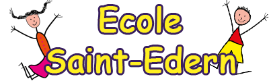 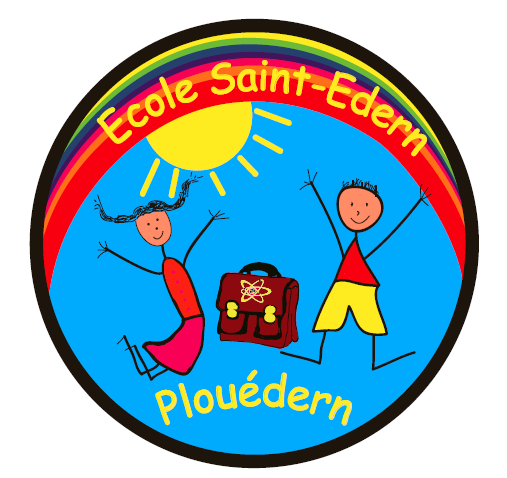 A remettre à l’enseignante  la veille du jour du repasNom : …………………………………. Prénom : ……………………………Classe : …………………………………Mangera à la cantine le : ………………………A remettre à l’enseignante  la veille du jour du repasNom : …………………………………. Prénom : ……………………………Classe : …………………………………Mangera à la cantine le : ……………………… A remettre à l’enseignante  la veille du jour du repasNom : …………………………………. Prénom : ……………………………Classe : …………………………………Mangera à la cantine le : ………………………A remettre à l’enseignante  la veille du jour du repasNom : …………………………………. Prénom : ……………………………Classe : …………………………………Mangera à la cantine le : ……………………… A remettre à l’enseignante  la veille du jour du repasNom : …………………………………. Prénom : ……………………………Classe : …………………………………Mangera à la cantine le : ………………………A remettre à l’enseignante  la veille du jour du repasNom : …………………………………. Prénom : ……………………………Classe : …………………………………Mangera à la cantine le : ……………………… A remettre à l’enseignante  la veille du jour du repasNom : …………………………………. Prénom : ……………………………Classe : …………………………………Mangera à la cantine le : ………………………A remettre à l’enseignante  la veille du jour du repasNom : …………………………………. Prénom : ……………………………Classe : …………………………………Mangera à la cantine le : ……………………… A remettre à l’enseignante  la veille du jour du repasNom : …………………………………. Prénom : ……………………………Classe : …………………………………Mangera à la cantine le : ………………………A remettre à l’enseignante  la veille du jour du repasNom : …………………………………. Prénom : ……………………………Classe : …………………………………Mangera à la cantine le : ……………………… 